من هو الشيخ ماهرعقل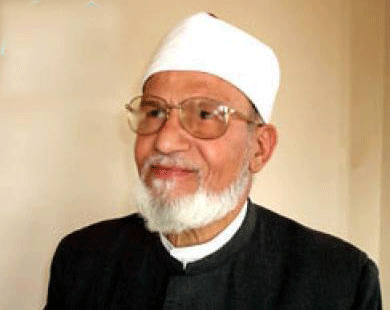 ولد الشيخ عثمان ماهر محمد محمد عقل  في أبو حريز- كفر صقر- الشرقية في 1 فبراير 1938 متزوج وله ستة من الأبناء—اربع بنات وولدانحاصل على الإجازة العالية-وخريج كلية اللغة العربية من جامعة الأزهر 1965 م.واعظ بوزارة الداخلية ومصلحة السجون- سجن الزقازيق، ثم واعظ بالقوات المسلحة من 1968م حتى أواخر 1973م.مدرس وموجه بالتربية والتعليم.واعظ بدولة الإمارات العربية المتحدة لمدة 15 سنة.مراقب شرعي ببنك دبي الإسلامي---ومراقب لغوي لمجلة الاقتصاد الإسلامي الخاصة بالبنكداعية إسلامي بالولايات المتحدة الأمريكية بعدة ولايات (أوكلاهوما- لوس أنجلوس- نيوجيرسي- نيويورك).داعية إسلامي بدولة بولندا.مرشح الإخوان المسلمين بمحافظة الشرقية 1995-2000-2005،الدائرة: كفر صقر أولاد صقر – محافظة الشرقيةعضو مجلس الشعب عن كتلة الإخوان المسلمين في انتخابات 2005 توفي اثر حادث أليم أثناء عودته من مجلس الشعب الي بلدته الجمعة 4 أبريل 2008م